2. Memorijalni turnir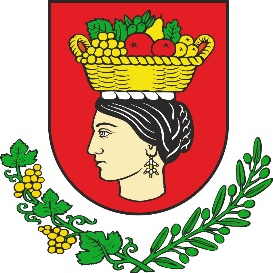 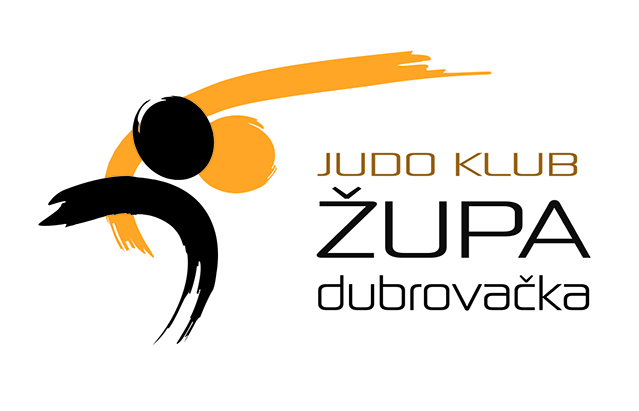 Matea KnegoSubota 22.10.2022Sportska dvorana: 		Osnovna škole Župa dubrovačka, 				Put Doktora Ante Starčevića 84, 20207 Mlini	Organizator: 			Judo klub Župa dubrovačka				icooberan@gmail.com				marinaoberan@gmail.com				098/880-833 Ivan Oberan				099/272-1877 Marina OberanNatjecateljska taksa: 	100 Kn., 15 Eura				(dupli start nije moguć)Nagrade:			Medalje za 1., 2. i dva 3. mjesta 				Pehari za prva tri najuspješnija kluba u uzrasnoj kategoriji				Pehar za najuspješniji klub turniraSmještaj:	Mogućnost smještaja preko organizatora po povoljnijoj cijeni 				icooberan@gmail.comSatnica natjecanja:Tehnički uvjeti:		Natjecanje će se održati na 4 borilišta prema pravilima HJSPoluge i gušenja su dozvoljena za uzrast U16Organizator zadržava pravo promjene formata i satnice natjecanja.Bodovanje: 	Prema pravilniku HJS:8-5-3-3		u kategoriji sa 4 i više natjecatelja8-5-3		u kategoriji sa 3 natjecatelja4-2,5 		u kategoriji sa 2 natjecatelja2,5 		u kategoriji sa 1 natjecateljemPrijava natjecatelja: 	Putem judo registra za članove HJS do 20.10.2022., za strane državljane putem maila:marinaoberan@gmail.comDokumenti:	Prilikom vaganja natjecatelji su dužni imati osobni dokument.Napomena: 	Za zdravstveno stanje i imovinu svojih natjecatelja odgovorni su klubovi.Uzrasti i kategorijeVagaPočetak natjecanjaTrajanje borbiU10 , (2013. i mlađi)Dječaci: -24, -27, -30, -34, -38, -42, -46, -50, +50.Djevojčice: -22, -25, -28, -32, -36, -40, -44, +44.08:00 09:0010:002 minuteU12 , (2011./2012.)Dječaci: -27,-30.-34,-38,-42,-46,-50,-55,+55.Djevojčice: -28,-32.-36,-40,-44,-48,-52,+52.08:00 09:0010:002 minuteU14 , (2009./2010.)Dječaci: -30.-34,-38,-42,-46,-50,-55,-60,-66,+66. Djevojčice: -32,-36.-40,-44,-48,-52,-57,-63,+63.11:00 11:3012:003 minuteU16 , (2007./2008.)Mlađi kadeti: -38,-42.-46,-50,-55,-60,-66,-73,-81,+81.Mlađe kadetkinje: -40,-44,-48,-52,-57,-63,-70,+70.11:00 11:3012:003 minute